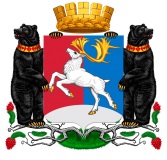 Камчатский крайАдминистрация городского округа «поселок Палана»ПОСТАНОВЛЕНИЕ17.01.2019 № 05На основании приказа Министерства спорта Российской Федерации от 21.12.2015   № 1219 «Об утверждении порядка создания центров тестирования по выполнению нормативов испытаний (тестов) Всероссийского физкультурно-спортивного комплекса «Готов к труду и обороне» (ГТО) и положения о них», в целях исполнения Указа Президента Российской Федерации от 24.03.2014 № 172 «О Всероссийском физкультурно-спортивном комплексе  «Готов к труду и обороне» (ГТО)»,АДМИНИСТРАЦИЯ ПОСТАНОВЛЯЕТ: 1. Внести изменения в постановление Администрации городского округа «поселок Палана» № 192 от 11.12.2018 «О наделении МКОУ «СОШ № 1 пгт. Палана» полномочиями Центра тестирования ГТО в городском округе «поселок Палана», изложив в новой редакции согласно приложению № 1 и № 2. 2. Настоящее постановление вступает в силу после дня его официального обнародования.3. Контроль за исполнением настоящего постановления возложить на заместителя Главы  городского округа «поселок Палана».Глава городского округа «поселок Палана»                                                    О.П. Мохирева                                                                                                    Приложение № 1                                                                                  к постановлению Администрации городского округа «поселок Палана»                                                                                          от 17.01.2019  № 05Положение о Центре тестирования Всероссийского физкультурно-спортивного комплекса «Готов к труду и обороне» (ГТО)» в городском округе «поселок Палана»на базе  МКОУ «СОШ № 1 пгт. Палана» Общие положенияПоложение о Центре тестирования по выполнению видов испытаний (тестов), нормативов, требований к оценке уровня знаний и умений в области физической культуры и спорта (далее соответственно – Положение, Центр тестирования) разработано в соответствии с пунктом 26 Положения о Всероссийском физкультурно-спортивном комплексе «Готов к труду и обороне» (ГТО)», утвержденного Постановлением Правительства Российской Федерации от  11 июня 2014 г.  № 540.Настоящее Положение устанавливает порядок организации и деятельности Центра тестирования, который осуществляет тестирование общего уровня физической подготовленности населения городского округа «поселок Палана» на основании результатов выполнения нормативов и оценки уровня знаний и умений Всероссийского физкультурно-спортивного комплекса «Готов к труду и обороне» (ГТО) (далее – комплекс ГТО).II. Цели и задачи Центра тестированияОсновной целью создания Центра тестирования является осуществление оценки выполнения гражданами государственных требований к уровню физической подготовленности населения городского округа «поселок Палана» при выполнении нормативов комплекса ГТО (далее – государственные требования), утвержденных приказом Министерства спорта Российской Федерации от 19 июня 2017 г. № 542.Задачами Центра тестирования являются:а) создание условий по оказанию консультационной и методической помощи населению городского округа «поселок Палана» в  подготовке  к  выполнению  видов  испытаний (тестов), нормативов, требований  к  оценке уровня  знаний и  умений в области физической культуры и спорта; б) организация и проведение тестирования населения городского округа «поселок Палана»  по выполнению видов испытаний (тестов), нормативов, требований к оценке уровня знаний и умений в области физической культуры и спорта. Основными видами деятельности Центра тестирования являются:проведение пропаганды и информационной работы, направленной на формирование у населения городского округа «поселок Палана»   осознанных потребностей в систематических занятиях физической культурой и спортом, физическом совершенствовании и ведении здорового образа жизни, популяризации участия в мероприятиях по выполнению испытаний (тестов) и нормативов комплекса ГТО;создание условий и оказание консультационной и методической помощи населению городского округа  «поселок Палана»  спортивным, общественным и иным организациям в подготовке к выполнению государственных требований;внесение данных участников тестирования, результатов тестирования и данных сводного протокола в автоматизированную информационную систему комплекса ГТО;участие в организации мероприятий комплекса ГТО, включенных в Единый календарный план межрегиональных, всероссийских и международных физкультурных мероприятий и спортивных мероприятий, календарные планы физкультурных  мероприятий  и  спортивных  мероприятий субъектов Российской Федерации, муниципальных образований;  взаимодействие с органами государственной власти, органами местного  самоуправления,  общественными  и  иными  организациями в вопросах внедрения комплекса ГТО, проведения мероприятий комплекса ГТО; участие в организации повышения квалификации специалистов в области физической культуры и спорта по комплексу ГТО, при наличии лицензии на осуществление образовательной деятельности;обеспечение судейства мероприятий по тестированию населения городского округа «поселок Палана».Тестирование организуется только в местах соответствующих установленным требованиям к спортивным объектам, в том числе и по безопасности эксплуатации.III. Деятельность Центра тестирования Центр тестирования осуществляет свою деятельность в соответствии с настоящим Положением, Порядком организации и проведения тестирования, нормативными правовыми актами Российской Федерации, а также Уставом. Центр тестирования в соответствии с законодательством Российской Федерации в области персональных данных осуществляет обработку, распространение и предоставление персональных данных участников, сотрудников Центра тестирования и привлекаемых лиц для осуществления деятельности Центра тестирования. Непосредственное управление деятельностью Центра тестирования осуществляет руководитель. IV. Права и обязанности Центр тестирования имеет право:допускать и отказывать в допуске участников тестирования к выполнению видов испытаний (тестов) комплекса ГТО в соответствии с Порядком организации и проведения тестирования и законодательства Российской Федерации;запрашивать и получать необходимую в его деятельности информацию;вносить предложения по совершенствованию структуры государственных требований комплекса ГТО;привлекать    волонтеров    для    организации    процесса    тестирования населения городского округа  «поселок Палана». Центр тестирования обязан:соблюдать      требования      Порядка      организации      и     проведения  тестирования, нормативно-правовых актов Министерства спорта Российской Федерации, иных нормативно-правовых актов, регламентирующих проведение спортивных и физкультурных мероприятий;обеспечивать условия для организации оказания медицинской помощи при проведении тестирования и других мероприятий в рамках комплекса ГТО.V. Материально-техническое обеспечение Материально-техническое обеспечение Центра тестирования осуществляется за счет собственных средств и за счет иных средств, привлеченных в рамках действующего законодательства.Центр тестирования, исходя из потребностей, осуществляет материально-техническое обеспечение участников тестирования, обеспечение спортивным оборудованием и инвентарем, необходимым для прохождения тестирования.Учредитель участвует во внедрении современных достижений науки, техники, медицины в проведение тестирования, в развитии материально-технической и методической базы Центра тестирования.VI. Заключительная частьКонтроль за деятельностью Центра тестирования осуществляется в соответствии с законодательством Российской Федерации.                                                                                Приложение № 2                                                                                  к постановлению Администрациигородского округа «поселок Палана»                                                                                    от 17.01.2019 № 05Местонахождение спортивных площадок по сдаче нормативов Всероссийскогофизкультурно-спортивного комплекса«Готов к труду и обороне» (ГТО)» в городском округе «поселок Палана»О внесении изменений в постановление Администрации городского округа «поселок Палана» № 192 от 11.12.2018 «О наделении МКОУ «СОШ № 1 пгт. Палана» полномочиями Центра тестирования ГТО в городском округе «поселок Палана»        № п/пПлощадки по сдаче нормативов ГТОМестонахождение спортивных площадокМКОУ «СОШ № 1 пгт Палана»пгт. Палана, ул. Поротова, дом 19Лыжная трасса КГБУДО «ДЮСШ Палана»пгт. Палана, ул.  имени 50-летия Камчатского комсомола, д.1